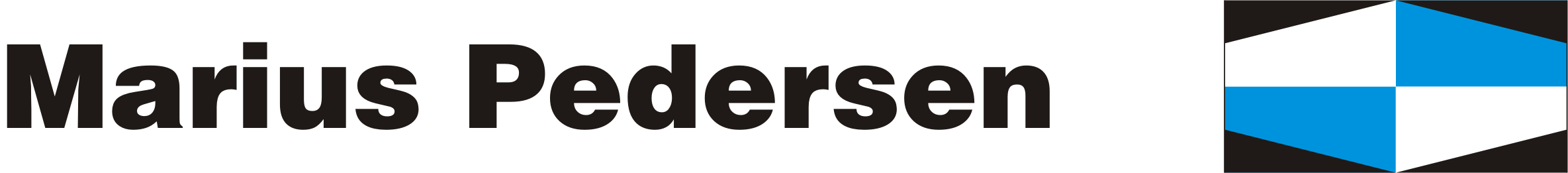 DODATEK KE SMLOUVĚ O ODVOZU A ODSTRANĚNÍ  SMĚSNÉHO KOMUNÁLNÍHO ODPADUSMLUVNÍ STRANYSmluvní strany se dohodly na změně výše uvedené smlouvy:ROZSAH A CENA SLUŽBY, PLATEBNÍ PODMÍNKYObjednatel objednává u zhotovitele a zhotovitel bude objednateli zajišťovat službu za podmínek řešených touto smlouvou. Cena služby je dána platným ceníkem služeb společnosti, který je uveden v příloze č. 1 tohoto dodatku. Ceny jsou bez DPH.  Platba za poskytovanou službu je prováděna na základě vystavené faktury (daňového dokladu). Zhotovitel vystaví fakturu nejpozději do konce prvního měsíce fakturačního období. Dnem zdanitelného plnění je datum vystavení faktury. Změny služby uskutečněné v průběhu fakturačního období budou vyfakturovány dalším daňovým dokladem (faktura, opravný daňový doklad). V případě pozdní úhrady je zhotovitel oprávněn fakturovat smluvní pokutu ve výši 0,05 % z dlužné částky za každý kalendářní den prodlení s platbou a objednatel se zavazuje vyfakturovanou smluvní pokutu uhradit do 14-ti dnů od data odeslání faktury.Úpravy ceníku je zhotovitel oprávněn provádět minimálně 14 dnů před datem platnosti nových cen a neprodleně tyto změny oznámit objednateli. Příloha č.1 smlouvy o odvozu a odstranění směsného komunálního odpadu č.8805989ROZSAH POSKYTOVANÝCH SLUŽEBK uvedeným cenám je nutné připočítat DPH podle platných předpisů.PLATNOST TÉTO PŘÍLOHY OD 1.3.2017Objednatel:Město Litvínov Zhotovitel:Marius Pedersen a.s.Sídlo:náměstí Míru 11, 436 91 LitvínovSídlo:Průběžná 1940/3, Hradec Králové 500 09Zapsaný:Zapsaný:u KS v Hradci Králové, odd.B, vložka 389Provozovna:Město Litvínov , náměstí Míru 11, 436 91 LitvínovProvozovna:Marius Pedersen, a.s., Provozovna MostPekárenská 24, Most 434 01Oprávn.zástupce:Oprávn.zástupce:Jiří Hodač, zplnomocněný k jednáníIČO:00266027IČO :42194920DIČ: CZ00266027DIČ :CZ42194920Číslo účtu:19-921491/0100Číslo účtu:Bank. spojení: Komerční bankaBank. spojení:Telefon:476 767 600Telefon:Kontaktní osoba:Kontaktní osoba:StanovišteTyp nádobyKsZahájeníUkončeníIntervalCena za rokOdpadLitvínov, náměstí Míru 111100 plast11.1.20122x720 190,00200301Litvínov, Tržní 20421100 plast11.1.20122x720 190,00200301Litvínov, Vodní 8711100 plast11.1.20122x720 190,00200301Litvínov, Jandečkova 2011011.1.20121x7 (53)2 265,00200301Litvínov, Mostecká 111021.1.20121x7 (53)4 530,00200301Litvínov, náměstí Míru 111100 plast11.1.20121x14 (27)3 904,00150102Litvínov, náměstí Míru 111100 plast11.1.20121x14 (27)3 904,00150101Litvínov, náměstí Míru 11Zvon 110011.1.20121x14 (27)3 904,00150107Litvínov, Vodní 8711100 plast11.1.20121x14 (27)3 904,00150102Litvínov, Vodní 8711100 plast11.1.20121x14 (27)3 904,00150101Litvínov, Vodní 871Zvon 110011.1.201231.5.20161x14 (27)3 904,00150107Litvínov, Tržní 20421100 plast11.1.20121x14 (27)3 904,00150102Litvínov, Tržní 20421100 plast11.1.20121x14 (27)3 904,00150101Litvínov, Tržní 2042Zvon 110011.1.20121x14 (27)3 904,00150107Litvínov, Smetanova 4012011.12.201328.2.20171x7 (53)2 265,00200301V V Teplicích, dne  27.2.2017Za objednatele:Za zhotovitele:Jiří Hodačzplnomocněný k jednání